V Congreso Latinoamericano de Niñez Adolescencia y Familia16 al 18 de octubre, 2013.

Lugar:
Centro de Convenciones Plaza América, Varadero - CUBA
Temario:
Organizado por la Asociación Latinoamericana de Magistrados, Funcionarios, Profesionales y Operadores de Niñez, Adolescencia y Familia - ALAMFPYONAFAuspician 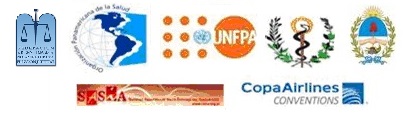 Programa:Día Miércoles 16 de Octubre1.00 2.00 pm Acreditaciones y entrega de material -2.30. 300 pm Apertura solemne con Autoridades Provinciales, Nacionales e Internacionales.3.00. 3.30 pm- Conferencia Dra. Francisca Cruz- Presidenta de ADOLECA 20133.30. 4.00 pm- Conferencia Dra. María Amanda Fontemachi Presidenta de ALAMFPyONAF4.00. 4.30 pm- Conferencia Dra. Monica Borile Presidenta de CODALIJ4.30 5.00 pm Conferencia Dra. Matilde Maddaleno OPS5.00. 5.30 pm- Conferencia Dr. German Castellanos España “El porqué de la medicina adolescente”5.30 6.00 pm- Conferencia Dr. Roberto Curi Brasil9.00 Coctel de Bienvenida Hotel Mar del SurDía Jueves 17 de Octubre3.00. a 10.15 a.m- Conferencias y Panel de Representantes de Países Latinoamericanos: Tema : “Situación y atención de la Salud mental en niñez y adolescencia: realidad y estrategias de intervención10.15 a11.00 a..m,. Café10.15 a 1.45 p.m Conferencias y Panel de Representantes de Países Latinoamericanos: Jóvenes infractores y salud mental realidad y estrategias de intervención1.45 Receso2.00 6.00 pm TrabajoCientífico de Comisiones en Salones del Centro2.00 Conferencias simultaneas en el tema en cada Comisión por ExpertosCOMISION I Políticas públicas y legislativas: Salud integral de niños, niñas adolescentes y sus familiasCOMISION 2 Justicia de Niñez, Adolescencia y Familia Salud integral Guardas, Filiación – Discapacidad – Madurez- Determinación –identidad de Género –COMISION 3 Justicia Penal Juvenil: Niños y Jóvenes en infractores y salud mental. ImputabilidadDerechos humanos y salud integral – física y mentalCOMISION 4 Violencias de Género y maltrato infantil- Imputados – victimas y Salud integralCOMISION 5: Programas y Salud mental. Adicciones en general y a los medios tecnológicosConsultar subtemas de Comisiones Científicas en la pagina del Congreso6.00 pm . Asamblea General Ordinaria de Miembros de la ALAMFP y ONAF9.00 pm Celebración del EncuentroViernes 18 de Octubre de 201309:00 Lectura de Conclusiones09:00 a 12.30 am Conferencias12.30 am Palabras de Cierre y clausuraWeb :www.alatinoamericana-naf.com Ventana V CONGRESOConsultas :rmonti@jus.mendoza.gov.ar-siturrieta@alatinoamericana-naf.comTELEFONO 0054 261 4497955 de 9 a 13 y +5495614840 TELEFONO FAX 00542614498097Los invitamos tambien 14 al 15 de Octubre previo al Congreso al VI Seminario Iberoamericano de Adolescencia y Juventud en el Circulo Social Cristino Naranjo. La Habana. Cuba..“Construyendo saberes junto a los Jóvenes"